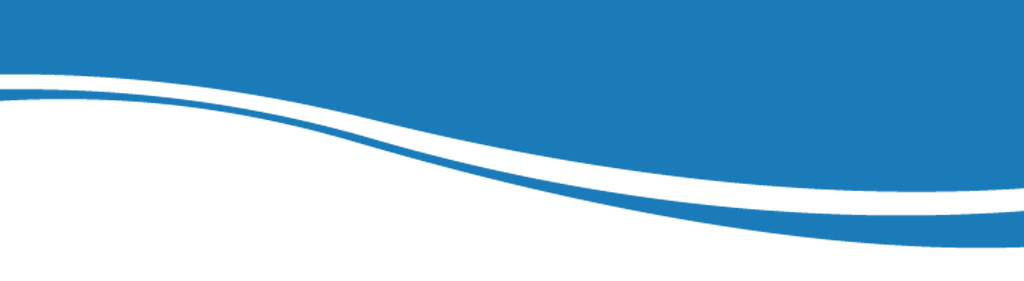 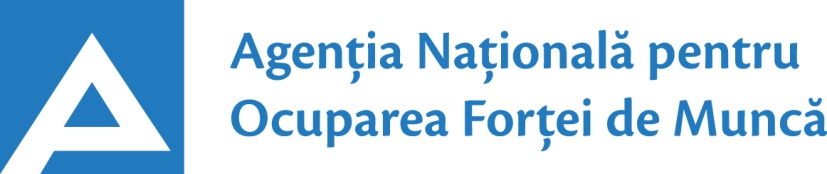                       www.angajat.md22.09.2015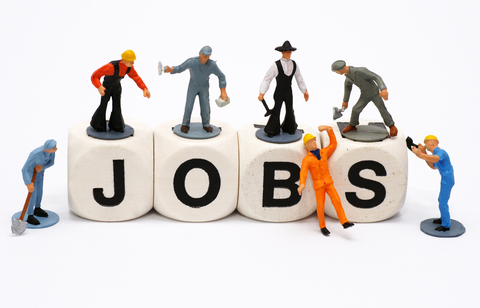 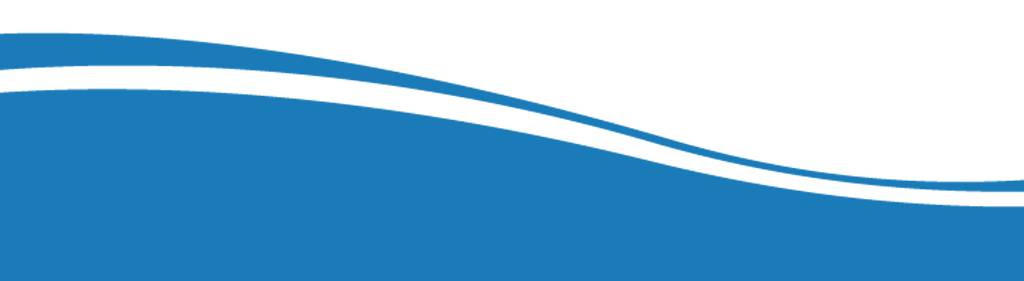 Conform bazei de date a Agenţiei Naţionale pentru Ocuparea Forţei de Muncă, în evidenţă la la data de 22.09.2015 erau înregistrate 8033 locuri de muncă vacante. În aspect teritorial, numărul locurilor de muncă vacante, disponibile în fiecare agenție, constituie: Pentru persoanele cu nivel de instruire superior şi mediu de specialitate sunt disponibile 2108 locuri de muncă vacante, constituind 26% din numărul total de locuri vacante: Pentru persoanele cu nivel de instruire secundar profesional, mediu general și pentru muncitorii necalificați, Agenţia Naţională pentru Ocuparea Forţei de Muncă oferă 5962 locuri de muncă, ce constituie 74% din numărul total de locuri de muncă vacante:  Persoanele aflate în căutarea unui loc de muncă, se pot adresa agenţiilor teritoriale pentru ocuparea forţei de muncă sau pot accesa Portalul pieţei muncii: www.angajat.md, unde sunt postate locurile vacante oferite în fiecare raion, pe profesii.  Prezentul buletin este elaborat în concordanță cu „Clasificatorul ocupaţiilor din Republica Moldova (CORM 006-14)”, aprobat prin ordinul Ministerului Muncii, Protecției Sociale și Familiei nr.22 din 03.03.2014.                    Director  adjunct                                                       Ştefan CALANCEAAOFMLocuri vacanteAOFMLocuri vacanteChişinău2787Hâncești121Bălţi660Donduşeni 113UTA Găgăuzia403Ştefan Vodă110Orhei346Basarabeasca109Ialoveni320Taraclia107Calaraşi 255Teleneşti104Cahul249Rîşcani101Ungheni199Făleşti91Cimişlia195Cantemir89Ocniţa194Briceni73Leova147Dubăsari64Nisporeni143Căuşeni56Rezina140Anenii Noi52Şoldăneşti140Floreşti42Străşeni134Glodeni39Soroca131Edineţ36Sîngerei125Criuleni34Drochia124OcupațiiLocuri vacanteTotalDin care:Specialist în domeniul sănătății412asistent medical (nivel mediu) – 176medic specialist – 87medic medicină generală – 74felcer – 15farmacist – 11medic rezident – 11medic veterinar – 10felcer laborant – 9laborant (calificare medie) – 9laborant farmacist – 6masor – 6medic stomatolog – 5asistent medical fizioterapie – 4Specialist în învățământ253educator în învăţământul  preşcolar – 89profesor în învăţământul profesional – 49profesor în învăţământul primar – 28conducător muzical – 16psiholog – 16psihopedagog – 13profesor în sistemul învăţământului special – 12traducător – 7metodist - 6educator în învăţăm. sec.–profesional – 5 instructor – 4intendent – 4lector superior universitar - 4Contabil127contabil – 73contabil-şef – 35contabil revizor – 16contabil (calificare medie) – 3Specialist în activitatea financiară, economică sau comercială121agent de asigurare – 100economist – 11agent bancar – 10Specialist în informatică121programator–116analist sisteme informatice – 5Manager101manager în comerţ – 24manager în serv.marketing și vânzare–17manager (în activitatea comercială) - 15manager în serviciile de informatii – 3manager în alte ramuri – 42Consultant79Inspector 73inspector – 37inspector politie – 23inspector protecție socială – 5inspector serviciu personal – 4inspector rutier - 4Specialist în domeniul juridic64ofiţer urmărire penală – 39grefier – 10juristconsult - 9jurist principal – 6Funcţionar public56specialist în autoritățile publice (inclusiv superior, principal) – 56Inginer 45inginer aparate de masura si control – 29inginer- energetician – 4inginer-proiectant – 3inginer tehnolog –  3inginer construcții civile, industriale – 3inginer programator – 3inginer (diferite ramuri) – 36Specialist în asistenţă socială 36lucrător social – 18 specialist în probleme sociale - 18Electrician35electrician sector  –  24electrician secţie  –11Specialist în activitatea bancară29casier bancă – 18agent bancar – 11 Secretară21Tehnolog20Tehnician15Șef poștă12Şef depozit10Specialist serviciul personal10Maistru10Bibliotecar9Expeditor8Administrator sală7Şef post (în alte ramuri)7Maistru atelier şcoala de producţie7Merceolog5Secretar al consililui local  5Alte ocupații782                                                                                                                                                                                                 Activități economice/ocupații:Locuri vacanteTotalDin care:Lucrători în industria textilă și confecții1591cusător (industria uşoară) –  761cusătoreasă în industria confecţiilor – 664încheietor tricotaje  –  72confecţioner –  46stivuitor materie primă – 19tricoter manual – 12 termofinisor confecții – 11croitor (în industria confecțiilor) – 3călcător - 3Lucrători în domeniul vînzărilor577vânzător produse alimentare – 258casier în sala de comerţ – 113 vânzător produse nealimentare –  107chioscar – 31controlor- casier –- 21vânzător la stațiile de alimentare – 19magaziner – 12agent comerţ – 6bufetier – 5vânzător ambulant – 5Hoteluri şi restaurante542bucătar   –  217chelner (ospătar) – 97cofetar  – 68bucătar auxiliar – 53barman – 45brutar  – 45modelator aluat – 9bucătar şef - 8Lucrători calificați în întreprinderi industriale 522legător filoane, cabluri și conductori –  90montator în producţia de cabluri – 88sortator - 66electrogazosudor – 44lăcătuş instalator tehnică sanitară  – 31lăcătuş la repararea automobileleor – 22brichetator masa de formare – 21lăcătuş – reparator – 21strungar  – 19bombonier – 18asamblor – 22rihtuitor fete de încălţăminte – 15sudor cu gaze – 12electrician-montator rețele de cabluri – 10decorator de jucării – 10conducător încărcător – 9lăcătuş la asamblarea construcţiilor metalice – 7electromontor – 7electrosudor la sudarea manuală – 5şef echipă - 5Operatori, aparatişti, lăcătuși-asamblori, maşinişti la instalaţii și mașini 317conducător auto (șofer) – 86operator în sectorul de producție – 67tractorist – 49controlor –  31operator în sala de cazane – 17maşinist la excavatorul cu o cupă  – 14lăcătuș la lucrările de asamblare mecanică– 10mașinist la mașina de tăiat piatră – 9lăcătuș-electrician la rep.utilajului electric – 8mașinist la buldozere – 8operator la banda rulantă – 7maşinist autogreder – 7maşinist la automacara – 4Lucrători în domeniul serviciilor personale251poştaş  – 54spălător veselă  –  53gardian public – 49ajutor de educator  –  40frizer  –  25agent paza în incinte – 14manichiuristă – 10supraveghetor – 6Transport şi telecomunicaţii204operator la calculatoare electronice  –  141taxator – 30muncitor rutier – 20conducător troleibuz – 8operator la telecomunicații – 5Lucrători calificaţi în agricultură, silvicultură, acvacultură  piscicultură 129viticultor – 56tractorist – 33taitor de padure - 10mecanizator – 9agricultor – 8îngrijitor animale - 7crescător de păsări – 6 Lucrători în construcţii112betonist – 29tâmplar  –  26tencuitor – 16pietrar-zidar – 8tinichigiu – 7sudor - 6finisor – 5zugrav – 4fasonator piese și construcții din beton – 4fierar-betonist – 4dulgher – 3Alte activități economice/ocupații1416      MeseriaLocuri vacanteTotalMuncitor auxiliar 607Muncitor necalificat în agricultură 502Îngrijitor încăperi de producţie şi serviciu 118Hamal117Ajutor de educator 58Măturător 55Femeie de serviciu55Muncitor necalificat în construcții39Muncitor necalificat la exploatarea forestieră32Puitor – ambalator31Infirmieră21Dădacă16